                                  תאריך : טופס בקשה לאישור מחקרחלק א': פרטי החוקר והמחקרחלק ב': תקציר הליך מחקרחלק ג': הסכמה למחקר האם משתתפי המחקר חותמים על טופס הסכמה מדעת? (לצורך סימון – לחץ על תיבת הסימון)טופס הסכמה מדעת יש להחתים במקרים של שאלון שאינו אנונימי, ריאיון אישי או קבוצתי או ניסוי.2.  אם המשתתפים אינם יכולים לחתום (קטינים, אנשים בעלי פגיעה מנטלית הזקוקים לאפוטרופוס        וכו'), יש לצרף הסכמת הורים או אפוטרופוס של משתתפי המחקר.האם קיים קשר בין החוקר לבין המשתתף שעלול להעמיד לחץ על חופש בחירתו להשתתף מחקר?חלק ד': אי-נעימות של משתתפי המחקרהאם משתתפי המחקר צפויים לחוות אי-נוחות וסבל פסיכולוגי במהלך המחקר בטווח הקצר או בטווח הארוך ?ולשם הבהרה:האם השאלות הנשאלות או טופס השאלון עוסקים בנושאים אישיים שעשויים להיות טעונים רגשית?האם השאלות הנשאלות או טופס השאלון עוסקים בנושאים העשויים לגרום למשתתפי המחקר לחוש      אי-נוחות או מבוכה?האם השאלות הנשאלות או טופס השאלון עשוי לגרום למשתתפי המחקר לכעוס، להלחץ, או להרגיש רגשות בלתי נעימים אחרים? האם השאלות הנשאלות או טופס השאלון עשוי לגרום למשתתפי המחקר להיזכר בחוויות בלתי נעימות מעברם?)אם ענית "כן" באחת מהשאלות הקודמות הסבר/י ונמק/י מדוע המחקר חייב לדעתך לכלול מרכיבים אלו, ותאר/י מה ייעשה כדי לצמצם סכנות אלו. 2. במידה והמשתתפים יחושו אי נעימות או מצוקה- יש לספק דרכי התקשרות מידיים (כתובת מייל, מספרי טלפון)מומלץ להשתמש במספר טלפון או כתובת מייל זמניים-ואז יש לרשום עד איזה תאריך הם יהיו פעילים.חלק ה': רמייה והטעיה1. האם המחקר מערב רמייה/הטעיה של המשתתפים?2. תאר/י והסבר/י מדוע אי אפשר לבצע את המחקר מבלי לרמות את המשתתפים. רצוי להביא דוגמאות מהספרות למחקרים שהשתמשו בטכניקה דומה.חלק ו': תגמול על השתתפות במחקרהאם המשתתפים מקבלים תגמול על השתתפותם במחקר?חלק ז': יכולת המשתתף לעזוב את המחקר באמצע מבלי להינזק1. האם יובהר למשתתפים כי הם יכולים לעזוב את המחקר באמצע  מבלי להינזק?2. האם עזיבת המחקר באמצע כרוכה בהפסד כלשהו מצד המשתתף (למשל, כל תגמול)חלק ח': הסבר למשתתפים לאחר מילוי השאלון או ביצוע הריאיון האם יינתן למשתתפים הסבר על מטרות המחקר לאחר מילוי השאלון או ביצוע הריאיון?חלק ט': סודיותהאם נתוני המשתתפים כוללים פרטים מזהים כלשהם מלבד מספר משתתף (כולל הקלטות, צילומי וידאו)?חלק י': שמירת נתוניםעל פי תקנון  ועדת האתיקה במחקר יש לשמור על  נתוני המחקר שבע שנים(שאלונים במחקר כמותי, קלטות ותמלולים  במחקר איכותני).לאחר איסוף הנתונים אלו אמצעים ינקטו לשמירתם (לדוגמא: גישה עם קוד למחשב)?חלק י"א: הצהרות- אין להגיש את הטפסים לא חתומים!הצהרת החוקראני הח"מ מתחייב/ת לערוך את המחקר בהתאם לתקציר הליך המחקר, לפי כללי האתיקה המקובלים בתחום המקצועי ובאוניברסיטת בר אילן, ותוך שמירה על סודיות ועל הוראות כל דין.אני מתחייב/ת להסביר למשתתף/ת במחקר את מהות המחקר, ולוודא שהבין/ה את ההסבר. אני מתחייב/ת כי המידע שנאסף לא יועבר לשום גורם, אלא אם החוק מחייב את העברת המידע שהמשתתף חשף במחקר (כאשר מדובר בשאלון שאינו אנונימי, ריאיון אישי או קבוצתי במחקר איכותני, או ניסוי).-------------------------------------------------------------------------------------------------------- לתלמידי מחקר בלבד:הצהרת המנחה: אני הח"מ מתחייב/ת שהמחקר הנערך בהנחייתי ייעשה בהתאם לתקציר הליך המחקר המצ"ב ולפי כללי האתיקה המקובלים בתחום המקצועי ובאוניברסיטת בר- אילן.חלק י"ב: בדיקה שהגשת את המסמכים הנדרשים:  נא לסמן X ע"י לחיצה על תיבת הסימוןשם החוקר:טלפון נייד:סטטוס החוקר סטטוס החוקר שם המנחה (לתלמידי מחקר):שם המנחה (לתלמידי מחקר):נושא המחקר:נושא המחקר:נושא המחקר:נושא המחקר:נושא המחקר:מטרת המחקר:מטרת המחקר:מטרת המחקר:מטרת המחקר:מטרת המחקר:התועלת הצפויה מהמחקר (עיונית ומעשית)התועלת הצפויה מהמחקר (עיונית ומעשית)התועלת הצפויה מהמחקר (עיונית ומעשית)התועלת הצפויה מהמחקר (עיונית ומעשית)התועלת הצפויה מהמחקר (עיונית ומעשית)מספר המשתתפים:גיל:מין:משך המחקר:גיוס המשתתפים למחקר:גיוס המשתתפים למחקר:איסוף הנתונים:איסוף הנתונים:קריטריונים להכללה:קריטריונים להכללה:קריטריונים להוצאה: (מה יש  להוציא  מתוך האוכלוסייה הכלולה בקריטריון להכנסה-ולא ההיפך מקריטריון להכנסה)לא (השאלון אנונימי)כן (נא לצרף טופס הסכמה מדעת - לפי הטופס המצ"ב)מצ"בלא כן. פרט/י:לא כן. פרט/י:לא כן. פרט/י:כן. פרט/י איזה תגמול: לא. פרט/י מהו הבסיס להשתתפות במחקר: לא. פרט/י מהו הבסיס להשתתפות במחקר: כן. כן. לא. מדוע? לא כן. פרט/י מהו ההפסד ונמק/י מדוע:לא כן. פרט/י:לא כן. פרט/י:שם החוקרחתימהתאריךשם המרצה / המנחהחתימהתאריךא. טופס בקשה לאישור מחקרא. טופס בקשה לאישור מחקרב. שאלון המחקר ו/או מדריך ריאיון ב. שאלון המחקר ו/או מדריך ריאיון ג. טופס הסכמה מדעת להשתתפות במחקר - בשאלון שאינו אנונימי, בראיונות או בניסוי  ג. טופס הסכמה מדעת להשתתפות במחקר - בשאלון שאינו אנונימי, בראיונות או בניסוי  אואוד. פתיח לשאלון בשאלון אנונימי הכולל את הפרטים האלה:ד. פתיח לשאלון בשאלון אנונימי הכולל את הפרטים האלה:מטרת המחקרתרומת המחקרהבטחת אנונימיותסיכונים אפשריים ו/או אי נוחות העלולה להיגרם למשתתפי המחקרמשך זמן מילוי השאלוןאפשרות לסרב לענות על השאלון או להפסיק את מילוי השאלון בכל עת בלי להינזקשם האחראי על המחקר וכתובת להתקשרות שאליו ניתן לפנות לצורך הבהרות בעת מילוי השאלוןשם של איש מקצוע או גוף מקצועי שאליו המשתתף יוכל לפנות אם יתעורר צורך לשוחח עם איש מקצוע בעקבות מילוי שאלון המחקרסעיף הנוגע לכך שמענה על השאלון מהווה הסכמה להשתתפות במחקר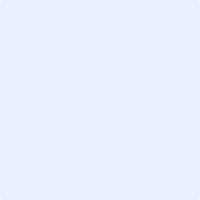 